Mütter- und Väterberatung Mit Terminvereinbarung in den Beratungsstellen in:Brugg: Schulthess-Allee 1, 5200 Brugg, im 1. StockWindisch: Ref. Kirchgemeindehaus, Dorfstrasse 27, 5210 WindischSchinznach: Gemeindehaus, Oberdorfstrasse 9, 5107 SchinznachLupfig: Ref. Kirchgemeindehaus Pfrundhaus, Sandgasse 19, 5242 LupfigWir beraten Sie ausserdem auch am Telefon, zu Hause und sind per E-Mail erreichbar.Ihr BeratungsteamE-Mail: mvb@brugg.ch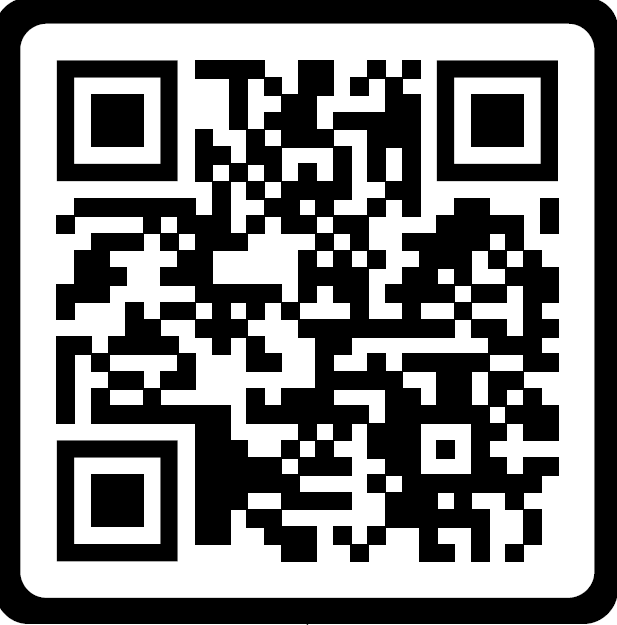 